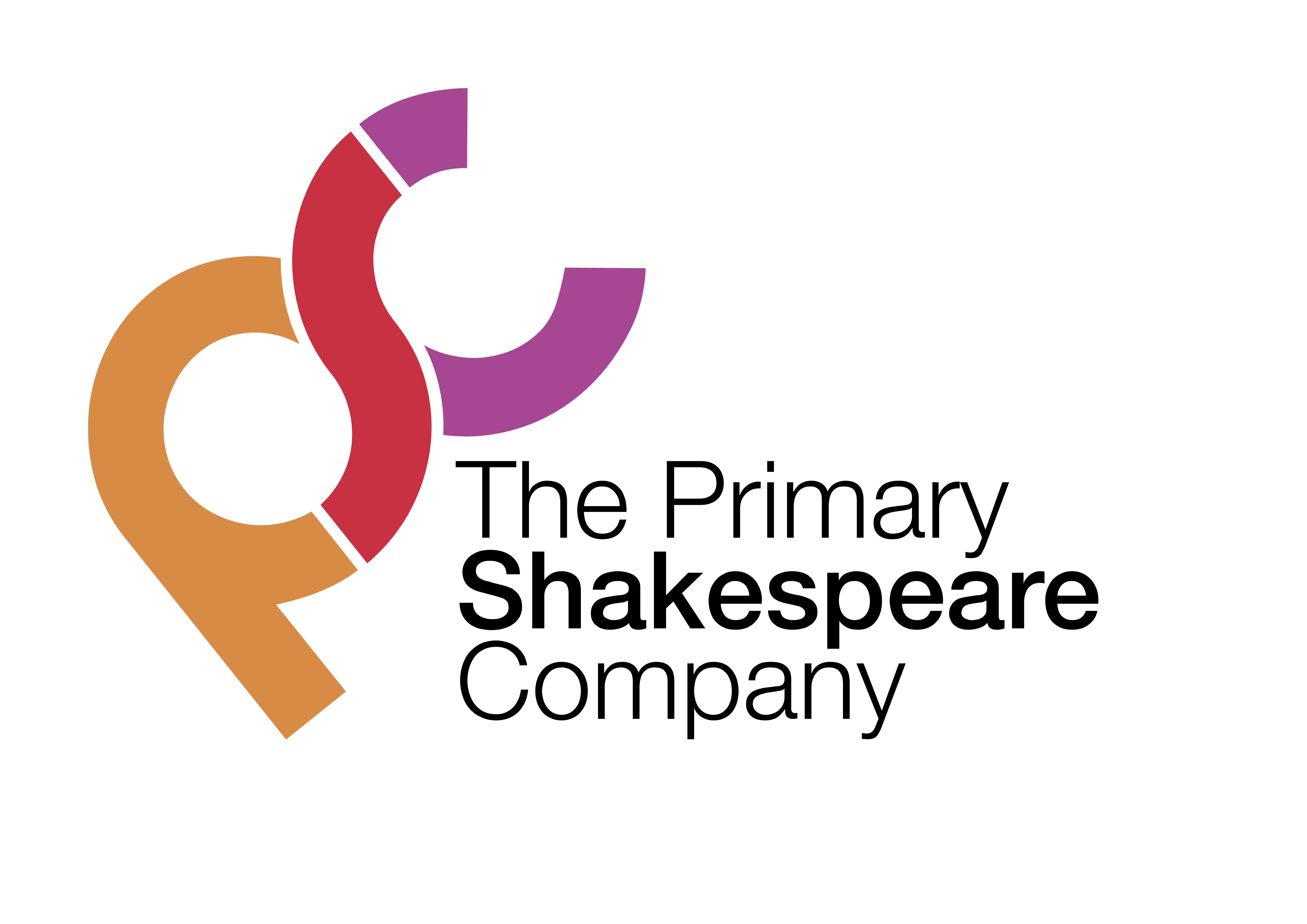 Lesson 3LI: To write couplets using similes. Starter:Show some examples of the children’s couplets from the drama session.Which one is your favourite? Why?How could we improve this couplet?Could we use a better word?Main Teaching:Hand out the children’s work from the drama session yesterday and ask them to copy their first couplet into their writing books (making sure to start ‘that’ on a second line).Explain that the children are going to be writing two more couplets today using the same technique as they did yesterday, continuing to work with the same partner.1) Think of something to compare your ‘love’ to2) Think of some adjectives to describe your chosen thing3) Think of some verbs linked with your chosen thing4) Use your ideas to write couplets with the following template:O my love is like a….That…You might like to use a template below to support the children complete this activity.Plenary:Ask pairs to pick their favourite couplet and memorise it so they can perform it to the class with expression and actions. Pick a few pairs to perform their couplet in front of the class and ask the children to explain what they liked about it and why.First ideaAdjectivesVerbsFirst Couplet:O my love is likeThatFirst Couplet:O my love is likeThatFirst Couplet:O my love is likeThatSecond ideaAdjectivesVerbsSecond Couplet:O my love is likeThatSecond Couplet:O my love is likeThatSecond Couplet:O my love is likeThat